Н А К А ЗВід 24.01.2019 № 37Про перенесення робочих днів у 2019 році 	На виконання розпорядження Кабінету Міністрів України від 10.01.2019 № 7-р «Про перенесення робочих днів у 2019 році», розпорядження Харківської міської ради від 14.01.2019 № 6 «Про перенесення робочих днів у 2019 році», з метою забезпечення раціонального використання робочого часу створення умов для святкування у 2019 році 1 травня – Дня праці та у 2020 році 
1 січня – Нового року НАКАЗУЮ:1. Перенести у 2019 році в порядку та на умовах, установлених законодавством, для працівників Управління освіти та закладів освіти району, яким встановлено п’ятиденний робочий тиждень з двома вихідними днями, робочі дні з:	вівторка 30 квітня на суботу 11 травня;	понеділка 30 грудня на суботу 21 грудня;вівторка 31 грудня на суботу 28 грудня.2. Керівникам закладів освіти забезпечити виконання наказу.3. Завідувачу лабораторії комп’ютерних технологій в освіті 
Остапчук С.П. розмістити цей наказ на офіційному сайті Управління освіти.4. Контроль за виконанням залишаю за собою. 					Начальник Управління освіти                                                    О.С.Нижник	З наказом ознайомлені:	Лашина Н.В.	Остапчук С.П.Барибіна 725 27 97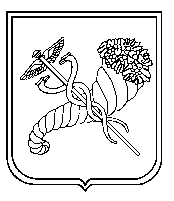 